Answer any FIVE of the following in 150 words each. 			           (5 x 5 = 25)What is Animation?Explain the process of Cel animation.Explain in-betweensBriefly explain what is ‘Symbols’. What are the different types of Tweens.Define 3D Modelling. Explain rendering in 3D animation.Answer any THREE of the following in 300 words each. 		         (3 x 10 = 30)Write a note about any four early animation devices.Explain the process of drawing human heads. Illustrate with an example.Illustrate the walk cycle of a two legged character.Explain the concept of ‘exaggeration’ in animation production with an example.What is the relation between Timing and Spacing in animation?III. Answer any ONE in 400 words. 						         (1 x 15 = 15)Discuss the role of interactive media in various fields.Illustrate the following facial expressions for a simple character in regard with: Happiness, Scared, Frustration and Guilt._________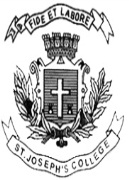 ST. JOSEPH’S COLLEGE (AUTONOMOUS), BANGALORE-27ST. JOSEPH’S COLLEGE (AUTONOMOUS), BANGALORE-27ST. JOSEPH’S COLLEGE (AUTONOMOUS), BANGALORE-27ST. JOSEPH’S COLLEGE (AUTONOMOUS), BANGALORE-27ST. JOSEPH’S COLLEGE (AUTONOMOUS), BANGALORE-27ST. JOSEPH’S COLLEGE (AUTONOMOUS), BANGALORE-27ST. JOSEPH’S COLLEGE (AUTONOMOUS), BANGALORE-27BA VISUAL COMMUNICATION - VI SEMESTERBA VISUAL COMMUNICATION - VI SEMESTERBA VISUAL COMMUNICATION - VI SEMESTERBA VISUAL COMMUNICATION - VI SEMESTERBA VISUAL COMMUNICATION - VI SEMESTERBA VISUAL COMMUNICATION - VI SEMESTERBA VISUAL COMMUNICATION - VI SEMESTERSEMESTER EXAMINATION: APRIL 2018SEMESTER EXAMINATION: APRIL 2018SEMESTER EXAMINATION: APRIL 2018SEMESTER EXAMINATION: APRIL 2018SEMESTER EXAMINATION: APRIL 2018SEMESTER EXAMINATION: APRIL 2018SEMESTER EXAMINATION: APRIL 2018VC 6317- Basics of AnimationVC 6317- Basics of AnimationVC 6317- Basics of AnimationVC 6317- Basics of AnimationVC 6317- Basics of AnimationVC 6317- Basics of AnimationVC 6317- Basics of AnimationTime- 2 1/2  hrsTime- 2 1/2  hrsMax Marks-70Max Marks-70Max Marks-70This paper contains ONE printed pages and THREE partsThis paper contains ONE printed pages and THREE partsThis paper contains ONE printed pages and THREE partsThis paper contains ONE printed pages and THREE partsThis paper contains ONE printed pages and THREE partsThis paper contains ONE printed pages and THREE partsThis paper contains ONE printed pages and THREE parts